Οργανωτική Αρχή Ο Αθλητικός Σύλλογος Ιστιοπλόων Ανοικτής Θαλάσσης Ρόδου με την έγκριση της Επιτροπής Ανοικτής Θάλασσας της Ελληνικής Ιστιοπλοϊκής Ομοσπονδίας, διοργανώνει τον αγώνα με την ονομασία «ΟΡΤΣΑ-ΠΡΥΜΑ 2022».ΚανόνεςΟι Η διοργάνωση θα διέπεται από τους κανόνες όπως αυτοί ορίζονται στους «Κανόνες Αγώνων Ιστιοπλοΐας (RRS) 2021-2024». Επιπλέον εφαρμόζονται και τα παρακάτω: Ο κανονισμός IMS.Ο κανονισμός ORC Rating Systems.Ο Ειδικός Κανονισμός Ασφαλείας για αγώνες ιστιοπλοΐας ανοικτής θαλάσσης της World Sailing (Offshore Special Regulations). Οι ιστιοδρομίες του αγώνα κατατάσσονται στην κατηγορία 4 του κανονισμού.  Όλα τα σκάφη θα πρέπει να έχουν VHF με δυνατότητα επικοινωνίας εκτός των άλλων και στο κανάλι 72.Ο Διεθνής Κανονισμός Αποφυγής Συγκρούσεων στη Θάλασσα, αντικαθιστά τους κανόνες του Μέρους 2 των RRS, από την 20:00 ως την 06:30 τοπική ώρα.Οι Διατάξεις της Εθνικής Αρχής (Ε.Ι.Ο).Οι Ειδικές Διατάξεις της ΕΑΘ για αγώνες ανοικτής θάλασσας.Διαφήμιση – DP/NP Θα ισχύει ο Κώδικας Διαφημίσεων της World Sailing. (World Sailing Advertising Code).Σκάφη που φέρουν ατομική διαφήμιση πρέπει να μπορούν να αποδείξουν την σχετική άδεια από την Εθνική τους αρχή.Δικαίωμα Συμμετοχής Όλοι οι συμμετέχοντες πρέπει να πληρούν τις προϋποθέσεις του Διεθνούς Κώδικα Καταλληλόλητας (World Sailing Eligibility Code)Στον αγώνα γίνονται δεκτά όλα τα σκάφη τα οποία έχουν έγκυρο πιστοποιητικό καταμέτρησης ORC International (ORCi) ή ORC Club.Για να είναι έγκυρος ο αγώνας θα πρέπει να συμμετέχουν τουλάχιστον 5 σκάφη.Δηλώσεις ΣυμμετοχήςΟι Δηλώσεις Συμμετοχής θα πρέπει να αποσταλούν ηλεκτρονικά στον ΑΣΙΑΘ Ρόδου (info@asiathr.gr) μέχρι και την Πέμπτη 27 Μαίου 2022 και ώρα 21:00.Το παράβολο συμμετοχής είναι 40,00 ευρώ ανά μέλος πληρώματος. Η Οργανώτρια Αρχή δεν φέρει καμιά ευθύνη από τυχόν έξοδα που θα προκύψουν από την μη αποδοχή της συμμετοχής ενός σκάφους. Η Οργανώτρια Αρχή διατηρεί το δικαίωμα να δεχθεί δηλώσεις συμμετοχής και μετά την λήξη του χρονικού ορίου υποβολής. ΕγγραφήΤα παρακάτω έγγραφα θα πρέπει να συνοδεύουν την Δήλωση Συμμετοχής (αυτά αλλάζουν τον RRS 78.2):Έγκυρη ασφάλεια έναντι τρίτων με τουλάχιστον τις ελάχιστες καλύψεις που απαιτεί η σχετική Ελληνική νομοθεσία. Η ασφάλεια θα πρέπει να ισχύει και για συμμετοχή σε ιστιοπλοϊκούς αγώνες.Η επίδειξη της αδείας της εθνικής του αρχής, αν το σκάφος φέρει διαφήμιση, είναι απαραίτητη.Κατάσταση πληρώματος με Ονοματεπώνυμο, Αριθμό Δελτίου Αθλητή και Όμιλο στον οποίο αυτός ανήκει.Τηλέφωνο και πρόσωπο επικοινωνίας τόσο στο σκάφος όσο και στην στεριά.Δεν επιτρέπεται καμιά αλλαγή στα πιστοποιητικά καταμέτρησης μετά την Δήλωση Συμμετοχής, εκτός και αν ζητείται ή εγκρίνεται από την Τεχνική Επιτροπή και πάντως πριν την έναρξη της πρώτης ιστιοδρομίας.Ενστάσεις από σκάφη σχετικά με τον βαθμό ικανότητας των συμμετεχόντων σκαφών όπως αυτοί ανακοινώθηκαν στην τελική κατάσταση συμμετεχόντων, γίνονται αποδεκτές μέχρι δύο ώρες από την ανακοίνωση της τελικής κατάστασης των συμμετοχών. Αυτό αλλάζει τον RRS 62.2.Αιτήσεις αλλαγής πληρώματος μπορούν να γίνουν με ηλεκτρονική αίτηση (μέσω του πίνακα ανακοινώσεων). Αν η αίτηση αλλαγής αφορά στην προσθήκη νέου μέλους ή αντικατάσταση άλλου, θα πρέπει να συνοδεύεται και από την αντίστοιχη Δήλωση της &7.1d. Οι αλλαγές μπορούν να γίνουν μόνον με την γραπτή άδεια της Επιτροπής Αγώνων.Τόπος ΔιεξαγωγήςΟ αγώνας θα διεξαχθεί στην θαλάσσια περιοχή Ρόδου (Κάτω Πέτρες ή Ζέφυρος).ΚλάσειςΤα σκάφη του αγώνα μπορεί να διαιρεθούν, σύμφωνα με το πιστοποιητικό τους, σε κατηγορίες.[NP] Η απόφαση της Επιτροπής Αγώνων για την διαίρεση των κλάσεων θα ανακοινωθεί στην Συγκέντρωση Κυβερνητών και δεν μπορεί να τροποποιηθεί ή να γίνει αντικείμενο συζήτησης.Ανακοινώσεις προς τους ΑγωνιζόμενουςΟι ανακοινώσεις προς τους αγωνιζόμενους θα αναρτώνται στον επίσημο πίνακα ανακοινώσεων ο οποίος θα είναι ηλεκτρονικός στην διεύθυνση: https://www.racingrulesofsailing.org/events/4154Μηνύματα στους αγωνιζόμενους θα αποστέλλονται και μέσω ηλεκτρονικών μηνυμάτων, στην διεύθυνση που αναγράφεται στην δήλωση συμμετοχής. Η αποτυχία ή αργοπορία αποστολής αυτών των μηνυμάτων δεν αποτελεί βάση για Αίτηση για Αποκατάσταση. Αυτό αλλάζει τον RRS 60.1(b). Αλλαγές στις Οδηγίες ΠλουΟποιαδήποτε αλλαγή στις Οδηγίες Πλου θα ανακοινώνεται στον επίσημο πίνακα ανακοινώσεων, τουλάχιστον 2 ώρες πριν από το προβλεπόμενο προειδοποιητικό σήμα του πρώτου αγώνα της ημέρας που τίθεται σε ισχύ, εκτός από οποιαδήποτε αλλαγή στο πρόγραμμα των αγώνων, που θα ανακοινώνεται πριν από τις 21:00 της προηγούμενης ημέρας από αυτήν που τίθεται σε ισχύ.Προφορικές οδηγίες μπορεί να δοθούν εν πλω. Η Επιτροπή Αγώνων θα πραγματοποιήσει τις απαραίτητες αλλαγές μέχρι το προειδοποιητικό σήμα κάθε κλάσης και θα τις ανακοινώσει στα σκάφη μέσω VHF (κανάλι 72), RRS 90.2c. Αποτυχία λήψης αυτών των αλλαγών δεν μπορεί να αποτελέσει λόγο για Αίτηση για Αποκατάσταση, Αυτό αλλάζει τον RRS 60.1(b)Σήματα στην στεριάΤα σήματα στην στεριά θα επιδεικνύονται σε ιστό που θα βρίσκεται κοντά στο γραφείο της Επιτροπής Αγώνων ή στο σκάφος σημάτων της ΕΑ.Όταν ο επισείων AP επιδεικνύεται στην στεριά, το «1 λεπτό» αντικαθίσταται με «όχι λιγότερο από 30 λεπτά» στο σήμα αγώνων AP. Αυτό αλλάζει το σήμα αγώνων AP.Πρόγραμμα ΙστιοδρομιώνΤο πρώτο προειδοποιητικό σήμα για κάθε ιστιοδρομία του αγώνα θα δοθεί ως κατωτέρω:Έχουν προγραμματιστεί τέσσερεις (4) ιστιοδρομίες για όλα τα σκάφη.Η διοργανώτρια Αρχή και/ή η Επιτροπή Αγώνων, διατηρούν το δικαίωμα να αλλάξουν το παραπάνω πρόγραμμα, λόγω καιρικών φαινομένων ή/και άλλων απρόβλεπτων καταστάσεων.Σημαίες Κλάσης [DP, NP]Η σημαία κλάσης για όλα τα σκάφη θα είναι ο Αριθμητικός Επισείων 2.ΕκκίνησηΤα σκάφη θα εκκινήσουν σύμφωνα με το παράρτημα Α: «Διαδικασία Εκκίνησης Ιστιοδρομίας».Σκάφος που θα εκκινήσει αργότερα από 5 λεπτά μετά το σήμα της εκκίνησής του, θα βαθμολογείται ως μη εκκινήσαν (DNS). Αυτό αλλάζει τους RRS A4 and A5.Αν κάποιο σκάφος εκκινήσει πριν από την ανακοινωθείσα ώρα εκκίνησής του, η Επιτροπή Αγώνων θα ανακοινώσει μέσω του VHF (72), τον αριθμό ή/και το όνομα του σκάφους που αναγνωρίστηκε ως OCS. Το σκάφος θα πρέπει να διορθώσει την λάθος εκκίνησή του. Η αργοπορία ή η αποτυχία να πραγματοποιηθεί αυτή η ανακοίνωση δεν δίνει δικαίωμα για αίτηση αποκατάστασης. Αυτό αλλάζει τον RRS 62.1(a).[DP, NP] Όλα τα σκάφη που προτίθενται να αγωνιστούν, θα πρέπει πριν από το πρώτο προειδοποιητικό σήμα της κάθε ημέρας να πλεύσουν κοντά στο σκάφος σημάτων της Επιτροπής Αγώνων, ώστε να καταγραφεί η παρουσία τους.Σύστημα ΠοινώνΓια δευτερεύουσας σημασίας παραβάσεις των Offshore Special Regulations, του RRS 55, του ORC rule, του IMS rule, του Equipment Rules of Sailing και του Υγειονομικού Πρωτοκόλλου ΕΙΟ, είναι στην ευχέρεια της Επιτροπής Ενστάσεων να επιβάλει κάθε ποινή διαφορετική από Αποκλεισμό (DSQ), ή να μην επιβάλει καμία ποινή. Η μέγιστη διακριτή (discretional) ποινή για δευτερεύουσας σημασίας παραβάσεις των Offshore Special Regulations θα είναι η βαθμολογική ποινή 10% υπολογιζόμενη όπως αναφέρεται στον RRS 44.3(c).Για παραβάσεις του Offshore Special Regulations οι ποινές που τυχόν θα επιβάλλονται θα αφορούν μόνον στην προηγούμενη του ελέγχου ιστιοδρομία. Αν ο έλεγχος έχει γίνει πριν την έναρξη της πρώτης ιστιοδρομίας τότε τυχόν ποινή θα αφορά στην πρώτη ιστιοδρομία. Τα σκάφη στα οποία επιβάλλονται ποινές με βάση την παρούσα παράγραφο, αναμένεται να πράξουν κάθε τι δυνατόν ώστε στις επόμενες ιστιοδρομίες να συμμορφώνονται με τον Κανονισμό. Αν δεν συμμορφωθούν μπορεί να τους επιβληθούν περεταίρω ποινές.Ενστάσεις και Αιτήσεις για ΑποκατάστασηΈντυπα Ενστάσεων είναι διαθέσιμα στον πίνακα ανακοινώσεων του αγώνα.Oι ενστάσεις πρέπει να κατατεθούν στην γραμματεία της Επιτροπής Αγώνων ηλεκτρονικά μέσω του Πίνακα Ανακοινώσεων, μέσα στο χρονικό όριο ενστάσεων που καθορίζεται σε μία (1) ώρα, το αργότερο, μετά τον τερματισμό του τελευταίου σκάφους στην τελευταία ιστιοδρομία της ημέρας. Το ίδιο όριο ισχύει και για ενστάσεις που θα κατατεθούν από την Επιτροπή Αγώνων, την Τεχνική Επιτροπή και την Επιτροπή Ενστάσεων για γεγονότα που παρατήρησαν κατά την διάρκεια του αγώνα, καθώς και για Αιτήσεις για Αποκατάσταση. Αυτό τροποποιεί τους RRS 61.3 & 62.2.Ανακοίνωση σχετικά με ενστάσεις από την Επιτροπή Αγώνων, την Τεχνική Επιτροπή ή την Επιτροπή Ενστάσεων, θα αναρτάται στον πίνακα ανακοινώσεων για την ενημέρωση των αγωνιζομένων σύμφωνα με τον RRS 61.1(b).Ανακοίνωση προς τους αγωνιζόμενους σχετικά με τις ακροάσεις στις οποίες συμμετέχουν ως ενδιαφερόμενα μέρη ή κατονομάζονται ως μάρτυρες, θα αναρτηθεί στον πίνακα ανακοινώσεων το αργότερο 30 λεπτά από την λήξη του χρονικού ορίου ενστάσεων.Τη τελευταία ημέρα του αγώνα μια αίτηση για επανασυζήτηση ένστασης ή μια αίτηση αποκατάστασης για απόφαση της ΕΕ θα πρέπει να κατατεθεί:μέσα στο χρονικό όριο ενστάσεων αν το ενδιαφερόμενο μέρος πληροφορήθηκε την απόφαση την προηγούμενη ημέρα30 λεπτά το αργότερο μετά την ανακοίνωση της απόφασης, εκείνης της ημέρα, για την οποία ζητείται επανασυζήτηση	Αυτό αλλάζει τους RRS 62.2 and 66.Βαθμολογία & Σύστημα ΥπολογισμούΓια τα όλα τα σκάφη θα χρησιμοποιηθεί το σύστημα “PCS Constructed Course”. Η ΕΑ, κατά την απόλυτη κρίση της, εφ’ όσον δεν υπάρχουν ασφαλή στοιχεία ανέμου μπορεί να χρησιμοποιήσει εναλλακτικά το σύστημα “TOT – Windward/Leeward”.Το μήκος της διαδρομής, η διεύθυνση του αέρα και των σκελών της διαδρομής, θα καθοριστεί από την Επιτροπή Αγώνων και δεν δίνει δικαίωμα για Αίτηση για Αποκατάσταση. Αυτό αλλάζει τον RRS 60.1(b).Αν πραγματοποιηθούν τέσσερεις (4) ιστιοδρομίες οι νικητές του αγώνα θα αναδειχθούν με άθροιση των βαθμών όλων των ιστιοδρομιών με εξαίρεση της χειρότερης βαθμολογικά ιστιοδρομίας, αν πραγματοποιηθούν λιγότερες από τέσσερεις (4) ιστιοδρομίες τότε οι νικητές του αγώνα θα αναδειχθούν με άθροιση των βαθμών όλων των ιστιοδρομιών χωρίς καμία εξαίρεση. Αυτό αλλάζει τον RRS A2.1.Η βαθμολογία των κατηγοριών θα προκύπτει από την γενική βαθμολογία.Ο αγώνας θεωρείται έγκυρος αν ολοκληρωθεί τουλάχιστον μία (1) ιστιοδρομίαΚανόνες Ασφαλείας [DP][NP] Σκάφη που, για οποιοδήποτε λόγο και σε οποιαδήποτε ιστιοδρομία, εγκαταλείπουν τον αγώνα είναι υποχρεωμένα να ειδοποιήσουν το ταχύτερο δυνατόν την Επιτροπή Αγώνων.Κάθε χρήση μηχανής για πρόωση του σκάφους κατά τη διάρκεια του αγώνα, για να παρασχεθεί βοήθεια σε άτομο ή/και σκάφος που κινδυνεύει ή για οποιαδήποτε άλλη αιτία θα πρέπει να δηλωθεί προς την Επιτροπή Αγώνων, γραπτά, αμέσως μετά τον τερματισμό του σκάφους, αναφέροντας το λόγο της χρήσης της. Αν ένα σκάφος δεν αποκτήσει πλεονέκτημα στον αγώνα από την χρήση αυτή, η ΕΕ μπορεί να αποφασίσει κατά την κρίση της οποιαδήποτε ποινή, συμπεριλαμβανομένης και της απαλλαγής.Αντικατάσταση Πληρώματος ή Εξοπλισμού [DP]Η Επιτροπή Αγώνων μπορεί να εγκρίνει αλλαγές στην σύνθεση των πληρωμάτων (προσθήκη, αλλαγή ή αποχώρηση μέλους), μετά από ηλεκτρονική (μέσω του Πίνακα Ανακοινώσεων) αίτηση του κυβερνήτη, το αργότερο δύο (2) ώρες πριν από το πρώτο προγραμματισμένο προειδοποιητικό σήμα της ημέρας.Αντικατάσταση κατεστραμμένου ή απολεσθέντος εξοπλισμού δεν επιτρέπεται, εκτός και αν δοθεί γραπτή έγκριση από την Τεχνική Επιτροπή. Η αίτηση για αντικατάσταση εξοπλισμού θα πρέπει να κατατεθεί ηλεκτρονικά (μέσω του Πίνακα Ανακοινώσεων) στην πρώτη δυνατή ευκαιρία.Έλεγχος Εξοπλισμού και Μετρήσεων [DP]Κάθε σκάφος ή/και ο εξοπλισμός του μπορεί να επιθεωρηθεί οποιαδήποτε ώρα για συμμόρφωση με τους κανόνες της κλάσης του και των Οδηγιών Πλου. Μπορεί να ζητηθεί εν πλω σε ένα σκάφος, μέσω VHF channel 72, από την Τεχνική Επιτροπή να κατευθυνθεί σε συγκεκριμένη περιοχή άμεσα για έλεγχο.ΕπικοινωνίαΚατά την διάρκεια των ιστιοδρομιών η επικοινωνία με την Επιτροπή Αγώνων θα γίνεται στο κανάλι 72. Η Επιτροπή Αγώνων μπορεί να δίνει προφορική επιβεβαίωση των σημάτων αγώνων στο κανάλι 72. Αποτυχία μετάδοσης ή έγκαιρης ανακοίνωσης κάποιου σήματος αγώνα, δεν δίνει δικαίωμα σε Αίτηση για Αποκατάσταση. Αυτό αλλάζει τον RRS 60.1(b).[DP] Ένα σκάφος δεν επιτρέπεται κατά την διάρκεια του αγώνα, να εκπέμπει ή να δέχεται ραδιοσήματα, εκτός αν επικοινωνεί με την Επιτροπή Αγώνων, που δεν είναι προσπελάσιμα από όλα τα άλλα σκάφη. Αυτό αλλάζει τον RRS 41.Χρονικό Όριο ΤερματισμούΤο χρονικό όριο τερματισμού του πρώτου σκάφους για κάθε ιστιοδρομία του αγώνα είναι 1,5 ώρες (μια ώρα και τριάντα λεπτά). Αν κανένα σκάφος δεν τερματίσει σε αυτό το διάστημα, τότε η επιτροπή αγώνων θα πρέπει να εγκαταλείψει την ιστιοδρομία.Το χρονικό όριο τερματισμού για κάθε σκάφος, πέραν του πρώτου, για κάθε ιστιοδρομία, είναι 30 λεπτά μετά τον τερματισμό του πρώτου σκάφους.Η επιτροπή αγώνα μπορεί κατά την κρίση της να επεκτείνει το χρονικό όριο της παραγράφου 23.2 αναρτώντας την σημαία L ( Lima ). Η ανάρτηση της σημαίας L σημαίνει ότι το χρονικό όριο της παραγράφου 23.2 παρατείνεται κατά 15 ακόμη λεπτά.  Κάθε σκάφος που αποτυχαίνει να τερματίσει μέσα στο χρονικό όριο τερματισμού της παραγράφου 23.2 ή της 23.3,  θα βαθμολογείται σαν “Did Not Finish” (DNF). Αυτό αλλάζει τον RRS 35 και A4.Απαγόρευση Ανέλκυσης – DPΑπό ώρα 10:00 της 28ης Μαΐου 2022 μέχρι και το τέλος της τελευταίας ιστιοδρομίας του αγώνα, τα σκάφη δεν επιτρέπεται να ανελκυστούν, εκτός από την περίπτωση αποκατάστασης ζημιών και μόνο με την έγγραφη άδεια της Τεχνικής Επιτροπής.Δικαίωμα Φωτογράφησης / ΒιντεοσκόπησηςΌλοι οι συμμετέχοντες στον αγώνα αποδέχονται ότι η Διοργανώτρια Αρχή διατηρεί το δικαίωμα και την άδεια να χρησιμοποιήσει το όνομα και την εικόνα για κείμενο φωτογραφία η βίντεο είτε των ιδίων ή του σκάφους με το οποίο αγωνίζονται, για να δημοσιευτούν η να μεταδοθούν από ΜΜΕ ή για μελλοντική χρήση σαν διαφημιστικό υλικό, χωρίς καμία οικονομική απαίτηση. Τα ονόματα των συμμετεχόντων και γενικά το βιογραφικό υλικό τους μπορούν επίσης να χρησιμοποιηθούν η αναπαραχθούν με οποιονδήποτε γνωστό τρόπο. Η χρησιμοποίηση στοιχείων του αγώνα επιτρέπεται μόνο κατόπιν έγγραφης άδειας από την Διοργανώτρια Αρχή.ΈπαθλαΘα απονεμηθεί έπαθλο στον 1o, 2o & 3o νικητή της Γενικής Κατάταξης ανά κατηγορία.Αποποίηση ΕυθύνηςΟι συμμετέχοντες στον αγώνα αποδέχονται ότι διέπονται από τους Διεθνείς Κανονισμούς Ιστιοδρομιών της World Sailing (RRS), τις Οδηγίες Πλου και την Προκήρυξη του Αγώνα και τους κανόνες και κανονισμούς όπως αυτοί ορίζονται στο άρθρο 2 του παρόντος κειμένου.Με την δήλωση συμμετοχής σύμφωνα με τα άρθρα 5 και 6 του παρόντος οι συμμετέχοντες στον αγώνα αποδέχονται ρητά ότι συμμετέχουν και αγωνίζονται αποκλειστικά με δική τους ευθύνη.H Οργανωτική Αρχή, η Ελληνική Ιστιοπλοϊκή Ομοσπονδία, η Επιτροπή Ανοικτής Θαλάσσης, οι Επιτροπές Αγώνων, Ενστάσεων και η Τεχνική Επιτροπή, οι χορηγοί καθώς και κάθε άλλος εμπλεκόμενος στην διοργάνωση του αγώνα δεν φέρουν οποιαδήποτε ευθύνη για ζημία (θετική, αποθετική ή ηθική), σωματική βλάβη ή/και θάνατο προσώπου, συμμετέχοντος ή τρίτου, που τυχόν συμβούν κατά την διάρκεια του αγώνα ή οποιαδήποτε άλλη ώρα σε σχέση με αυτόν.Είναι αρμοδιότητα και αποκλειστική ευθύνη του κυβερνήτη να διατηρεί το σκάφος σύμφωνο με το ισχύον Υγειονομικό Πρωτόκολλο και να ενημερώσει τα μέλη του πληρώματός του για τα απαραίτητα μέτρα προστασίας που πρέπει να λαμβάνουν τόσο εν πλω όσο και στην στεριά.Είναι αρμοδιότητα και αποκλειστική ευθύνη του κυβερνήτη και όσων χειρίζονται το σκάφος να κρίνουν τον επαρκή βαθμό εκπαιδεύσεως και εμπειρίας του πληρώματος καθώς και τον ικανό αριθμό αυτού, ώστε να χειρίζονται το σκάφος που επιβαίνουν με απόλυτη ασφάλεια, την υφιστάμενη κατάσταση και αξιοπλοΐα του σκάφους στο οποίο επιβαίνουν, σε σχέση με την ένταση του ανέμου, την κατάσταση της θάλασσας και τις μετεωρολογικές προγνώσεις και να αποφασίσουν αν θα λάβουν μέρος ή όχι στον προγραμματισμένο αγώνα ή ιστιοδρομία του αγώνα.Ιδιαίτερα εφίσταται η προσοχή στον θεμελιώδη κανόνα 3 του Μέρους Α των Διεθνών Κανονισμών Ιστιοδρομιών της World Sailing (RRS) «Απόφαση για την συμμετοχή σε ιστιοδρομία».ΑσφάλισηΌλα τα συμμετέχοντα σκάφη στο αγώνα οφείλουν να διαθέτουν έγκυρη ασφαλιστική κάλυψη έναντι τρίτων, με ποσό τουλάχιστον το ελάχιστο προβλεπόμενο από την Ελληνική Νομοθεσία.Το ασφαλιστήριο συμβόλαιο πρέπει να καλύπτει ρητά την αστική ευθύνη έναντι τρίτων κατά την συμμετοχή του σκάφους σε αγώνες ιστιοπλοΐας.ΔιαδρομέςΔιαδρομή 1 – Κόκκινη Σημαία:   Εκκίνηση – Σημείο 1 (αριστερά) – Σημείο 2 (αριστερά) – Σημείο 1 (αριστερά) – Τερματισμός.Διαδρομή 2 – Πράσινη Σημαία:   Εκκίνηση – Σημείο 1 (αριστερά) – Τερματισμός.Η Επιτροπή Αγώνων πριν το προειδοποιητικό σήμα κάθε ιστιοδρομίας θα επιδείξει την σημαία της διαδρομής που θα διανυθεί.Γραμμή εκκίνησηςΗ γραμμή εκκίνησης θα είναι μεταξύ μιας κίτρινης φουσκωτής σημαδούρας στην μια πλευρά της και μιας πορτοκαλί σημαίας στο σκάφος σημάτων της Επιτροπής Αγώνων στην άλλη πλευρά της.Γραμμή τερματισμούΗ γραμμή τερματισμού θα είναι μεταξύ ιστού με μπλε σημαία στο σκάφος σημάτων της Επιτροπής Αγώνων στην μια πλευρά της και μιας κίτρινης φουσκωτής σημαδούρας στην άλλη πλευρά της.Η γραμμή τερματισμού είναι ίδια με την γραμμή εκκίνησης.ΣημείαΤο σημείο 1 θα είναι κίτρινη φουσκωτή σημαδούρα.Το σημείο 2 θα είναι πορτοκαλί φουσκωτή σημαδούρα.Ένα σκάφος της ΕA που σημαίνει την επιβράχυνση της διαδρομής είναι Σημείο.Το Νέο Σημείο, σε περίπτωση αλλαγής του επόμενου σκέλους της διαδρομής, θα είναι πορτοκαλί φουσκωτή σημαδούρα.Η Επιτροπή Αγώνων πριν το προειδοποιητικό σήμα της κάθε ιστιοδρομίας, θα ανακοινώσει την κατά προσέγγιση διόπτευση και απόσταση από την γραμμή εκκίνησης του πρώτου  σημείου στροφής.Επιτροπή ΕνστάσεωνΠρόεδρος	Αναστάσιος Φώτης (ΙJ, GRE)Μέλη		Γιάννης Κλείδωνας (ΙJ, GRE)		Ελευθέριος ΚουμπιάδηςΕπιτροπή ΑγώνωνΠρόεδρος	Μαρία Γαρουφαλή (τηλέφωνο επικοινωνίας 6944734513)Μέλη		Μαρία Τσεκούρα		Θόδωρος Ζανάκης		Φώτης Αναστάσιος		Γιάννης ΚλείδωναςΤεχνική ΕπιτροπήΜιχάλης ΚασιώτηςΧρήσιμoι Σύνδεσμοι / LinksΗλεκτρονικός Πίνακας Ανακοινώσεων: https://www.racingrulesofsailing.org/events/4154Διαδρομή Κόκκινη Σημαία 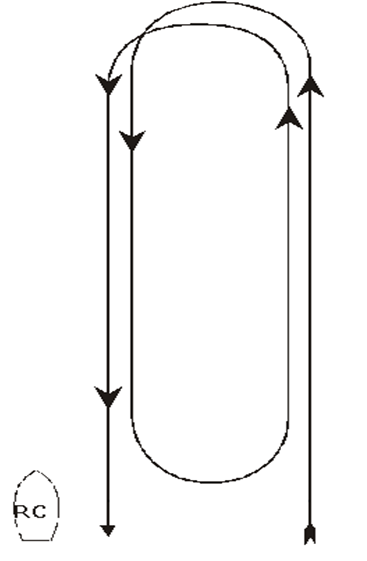      M  2Εκκίνηση – Μ 1 αριστερά – Μ 2 αριστερά – Μ 1 αριστερά – τερματισμός Διαδρομή Πράσινη Σημαία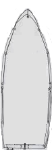 Εκκίνηση – Μ 1 αριστερά – τερματισμόςDateTimeEvent28/05/2022 (ΣΑΒ)10:55Ιστιοδρομίες Ελεγχόμενου Στίβου29/05/2022 (ΚΥΡ)10:55Ιστιοδρομίες Ελεγχόμενου Στίβου